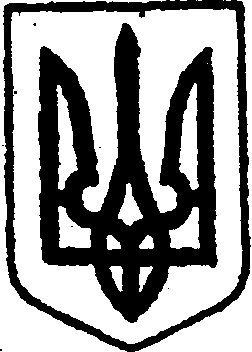 КИЇВСЬКА ОБЛАСТЬТЕТІЇВСЬКА МІСЬКА РАДАVІІІ СКЛИКАННЯДВАДЦЯТЬ ШОСТА СЕСІЯР І Ш Е Н Н Я12 березня 2024 року                                                             №  1217 - 26 – VIIІПро затвердження Переліку об’єктів комунальної власностіТетіївської міської територіальної громади,що підлягають приватизації в 2024 році       Керуючись пунктом 30 частини 1 статті 26 Закону України «Про місцеве самоврядування в Україні», відповідно до статті 11 Закону України «Про приватизацію державного і комунального майна», Порядком проведення електронних аукціонів для продажу об’єктів малої приватизації та визначення додаткових умов продажу, затвердженого постановою Кабінету Міністрів України від 10 травня 2018 року № 432, враховуючи рекомендації постійної депутатської комісії з питань торгівлі, житлово-комунального господарства, побутового обслуговування, громадського харчування, управління комунальною власністю,  благоустрою, транспорту, зв’язку, Тетіївська міська рада                                                  В И Р І Ш И Л А :  Затвердити Перелік об’єктів комунальної власності Тетіївської міської територіальної громади, що підлягають приватизації шляхом продажу на електронних аукціонах в 2024 році (додається).Виконавчому комітету Тетіївської міської ради забезпечити оприлюднення вищезазначеного переліку на офіційному веб-сайті Тетіївської міської ради та в електронній торговій системі.     3. Контроль за виконанням даного рішення покласти на постійну депутатську комісію з питань торгівлі, житлово-комунального господарства, побутового обслуговування, громадського харчування, управління комунальною власністю,  благоустрою, транспорту, зв’язку (голова комісії – Фармагей В.В.) та на першого заступника міського голови Кизимишина В. Й. Секретар міської ради                                              Наталія ІВАНЮТА             Додаток                                                                  до рішення двадцять шостої сесії                                                                    Тетіївської міської ради                                                                    восьмого скликання
                                                                   12.03.2024    № 1217 -26-VIIІ                                                                                           П Е Р Е Л І Коб’єктів комунальної власності Тетіївської міської територіальної громади, що пропонуються до приватизації у 2024 роках Секретар міської ради          				Наталія ІВАНЮТА            № п/пНазва об’єктаЮридична адресаОрган управління(балансоутримувач)Загальнаплоща(кв. м)Експертна оцінка об’єкта(грн.)Балансовавартістьоб’єктаДата1Нежитлове приміщення банівул.Центральна, 60, с. Дзвеняче, Білоцерківського району Київської областіВиконавчий комітет Тетіївської міської ради122,887430,0087430,0001.0120242Нежитлова будівля Пункт прийому молокавул.Тетіївська,25 с.Черепин, Білоцерківського району Київської областіВиконавчий комітет Тетіївської міської ради64,693800,0093800,0001.012024